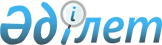 "Жұмыс берушілерге шетелдік жұмыс күшін тартуға рұқсат беру және ұзарту, сондай-ақ корпоративішілік ауыстыруды жүзеге асыру қағидалары мен шарттарын бекіту туралы" Қазақстан Республикасы Премьер-Министрінің орынбасары – Еңбек және халықты әлеуметтік қорғау министрінің 2023 жылғы 30 маусымдағы № 279 бұйрығы өзгерістер енгізу туралыҚазақстан Республикасы Еңбек және халықты әлеуметтік қорғау министрінің 2024 жылғы 28 ақпандағы № 55 бұйрығы. Қазақстан Республикасының Әділет министрлігінде 2024 жылғы 1 наурызда № 34094 болып тіркелді
      БҰЙЫРАМЫН:
      1. "Жұмыс берушілерге шетелдік жұмыс күшін тартуға рұқсат беру және ұзарту, сондай-ақ корпоративішілік ауыстыруды жүзеге асыру қағидалары мен шарттарын бекіту туралы" Қазақстан Республикасы Премьер-Министрінің орынбасары – Еңбек және халықты әлеуметтік қорғау министрінің 2023 жылғы 30 маусымдағы № 279 бұйрығына (Нормативтік құқықтық актілерді мемлекеттік тіркеу тізілімінде № 32977 болып тіркелген) мынадай өзгерістер енгізілсін:
      кіріспе мынадай редакцияда жазылсын:
      "Халықтың көші-қоны туралы" Қазақстан Республикасы Заңының 11-бабы 14-4) тармақшасына, "Мемлекеттік көрсетілетін қызметтер туралы" Қазақстан Республикасы Заңының 10-бабы 1) тармақшасына және "Мемлекеттік статистика туралы" Қазақстан Республикасы Заңының 16-бабы 3-тармағының 2) тармақшасына сәйкес, БҰЙЫРАМЫН:";
      көрсетілген бұйрықпен бекітілген Жұмыс берушілерге шетелдік жұмыс күшін тартуға рұқсат беру және ұзарту, сондай-ақ корпоративішілік ауыстыруды жүзеге асыру қағидалары мен шарттарында:
      көрсетілген Қағидаларға 6, 8, 9 және 11-қосымшалар осы бұйрыққа 1, 2, 3 және 4-қосымшаларға сәйкес жаңа редакцияда жазылсын.
      2. Қазақстан Республикасы Еңбек және халықты әлеуметтік қорғау министрлігінің Көші-қон комитеті заңнамада белгіленген тәртіппен:
      1) осы бұйрықты Қазақстан Республикасының Әділет министрлігінде мемлекеттік тіркеуді;
      2) осы бұйрық ресми жарияланғаннан кейін оны Қазақстан Республикасы Еңбек және халықты әлеуметтік қорғау министрлігінің интернет-ресурсында орналастыруды;
      3) осы бұйрық Қазақстан Республикасының Әділет министрлігінде мемлекеттік тіркелгеннен кейін он жұмыс күні ішінде Қазақстан Республикасы Еңбек және халықты әлеуметтік қорғау министрлігінің Заң қызметі департаментіне осы тармақтың 1) және 2) тармақшаларында көзделген іс-шаралардың орындалуы туралы мәліметтерді ұсынуды қамтамасыз етсін.
      3. Осы бұйрықтың орындалуын бақылау Қазақстан Республикасының Еңбек және халықты әлеуметтік қорғау бірінші вице-министріне жүктелсін.
      4. Осы бұйрық алғашқы ресми жарияланған күнінен кейін күнтізбелік он күн өткен соң қолданысқа енгізіледі.
       "КЕЛІСІЛДІ"
      Қазақстан Республикасы Стратегиялық 
      жоспарлау және реформалар агенттігі
      Ұлттық статистика бюросы
       "КЕЛІСІЛДІ"
      Қазақстан Республикасының
      Қаржы министрлігі
       "КЕЛІСІЛДІ"
      Қазақстан Республикасының
      Ұлттық экономика министрлігі
      Облыстардың, республикалық маңызы бар қалалардың және астананың жұмыспен қамтуды үйлестіру және әлеуметтік бағдарламалар басқармасына ұсынылады 
      Әкімшілік деректер нысаны www.enbek.gov.kz интернет-ресурсында орналастырылған. Кадрлардағы жергілікті қамту туралы ақпарат
      Нысан индексі: КЖҚ-1
      Кезеңділігі: біржолғы
      Есепті кезең:__ күн______ ай ____ жыл
      Ақпаратты ұсынатын тұлғалар: шетелдік жұмыс күшін тартатын заңды және жеке тұлғалар
      Әкімшілік деректер нысанын ұсыну мерзімі: шетелдік жұмыс күшін тартуға рұқсат беру және ұзарту үшін жүгінген кезде
      Нысан
      Ескертпе: егер шетелдік жұмыскер 4-бағанда есепке алынған жағдайда, онда 5-бағанда ол есепке алынбайды.
      Жұмыс беруші:____________________________________________________________ 
                              (қолы, тегі, аты-жөні, лауазымы, күні) "Кадрлардағы жергілікті қамту туралы ақпарат" әкімшілік деректерін жинауға арналған нысанды толтыру бойынша түсіндірме (индексі – КЖҚ-1, кезеңділігі – біржолғы)
      1-бағанда реті бойынша нөмір көрсетіледі, бұл ретте кейінгі ақпарат реті бойынша нөмірлеуді үзбейді;
      2-бағанда тартылатын шетелдік жұмыс күшінің санаты көрсетіледі;
      3-бағанда шетелдік жұмыс күшін тартуға арналған рұқсаттар бойынша тартылатын шетелдік жұмыс күшінің барлығы (шетелдік жұмыс күшін тартуға рұқсатсыз жұмыс істейтін шетелдік қызметкерлер есепке алынбайды) көрсетіледі;
      4-бағанда оның ішінде шетелдік жұмыс күшін тартуға арналған рұқсаттар бойынша тартылатын шетелдік жұмыс күші көрсетіледі;
      5-бағанда тартуға жоспарланатын шетелдік жұмыс күшінің саны, адам көрсетіледі;
      6-бағанда жұмыс істеп тұрған қызметкерлердің және шетелдік қызметкерлерді тартуға жоспарланатын қызметкерлердің сомасы көрсетіледі;
      7-бағанда тартылған және тартуға жоспарланатын шетелдік қызметкерлердің сомасы көрсетіледі;
      8-бағанда жұмыскерлердің жалпы санына шетелдік жұмыс күшінің пайызы көрсетіледі, 7-баған/ 6-баған*100%.
      ________________________________________________
      Облыстардың, республикалық маңызы бар қалалардың және астананың жұмыспен қамтуды үйлестіру және әлеуметтік бағдарламалар басқармасына ұсынылады 
      Әкімшілік деректер нысаны www.enbek.gov.kz интернет-ресурсында орналастырылған Рұқсаттарды алу немесе ұзарту үшін қабылданатын ерекше жағдайлар туралы ақпарат
      Нысан индексі: РАҰҮҚЕШ-2
      Кезеңділігі: біржолғы
      Есепті кезең:__ күн______ ай ____ жыл
      Ақпаратты ұсынатын тұлғалар: шетелдік жұмыс күшін тартатын заңды және жеке тұлғалар
      Әкімшілік деректер нысанын ұсыну мерзімі: ерекше жағдайларда рұқсаттарды алу немесе ұзарту үшін жүгінген кезде
      Нысан
      Жұмыс беруші:____________________________________________________________ 
                              (қолы, тегі, аты-жөні, лауазымы, күні) "Рұқсаттарды алу немесе ұзарту үшін қабылданатын ерекше шарттар туралы ақпарат" әкімшілік деректерін жинауға арналған нысанды толтыру бойынша түсіндірме (индексі – РАҰҮҚЕШ-2, кезеңділігі – біржолғы)
      1-бағанда реті бойынша нөмір көрсетіледі, бұл ретте кейінгі ақпарат реті бойынша нөмірлеуді үзбейді;
      2-бағанда тартылатын шетелдік қызметкерлердің тегі, аты, әкесінің аты (бар болса) көрсетіледі;
      3-бағанда жұмыс берушінің өтінішіне сәйкес тартылатын шетелдік қызметкерлердің санаты, кәсібі (мамандығы) көрсетіледі;
      4-бағанда Қазақстан Республикасының азаматтары үшін құрылатын жұмыс орындарын даярлау, қайта даярлау және олардың біліктілігін арттыру жүзеге асырылатын кәсіпті (мамандықты) және (немесе) олардың санын көрсете отырып, ерекше шарттардың атауы көрсетіледі;
      5-бағанда ерекше шарттардың орындалу мерзімі көрсетіледі.
      ________________________________________________
      Облыстардың, республикалық маңызы бар қалалардың және астананың жұмыспен қамтуды үйлестіру және әлеуметтік бағдарламалар басқармасына ұсынылады 
      Әкімшілік деректер нысаны www.enbek.gov.kz интернет-ресурсында орналастырылған Корпоративішілік ауыстыру шеңберінде шетелдік қызметкерлерді тарту кезінде кадрлардағы жергілікті қамту туралы ақпарат
      Нысан индексі: КАШШҚТККЖҚ-3
      Кезеңділігі: біржолғы
      Есепті кезең:__ күні______ айы ____ жылы
      Ақпаратты ұсынатын тұлғалар: шетелдік жұмыс күшін тартатын заңды және жеке тұлғалар
      Әкімшілік деректер нысанын ұсыну мерзімі: корпоративішілік ауыстыру шеңберінде шетелдік қызметкерлерді тарту кезінде
      Нысан
      Ескертпе: егер шетелдік қызметкер 4-бағанда есепке алынған жағдайда, онда 5-бағанда ол есепке алынбайды.
      Жұмыс беруші:____________________________________________________________ 
                              (қолы, тегі, аты-жөні, лауазымы, күні) "Корпоративішілік ауыстыру шеңберінде шетелдік қызметкерлерді тарту кезінде кадрлардағы жергілікті қамту туралы ақпарат" әкімшілік деректерін жинауға арналған нысанды толтыру бойынша түсіндірме (индексі – КАШШҚТККЖҚ-3, кезеңділігі – біржолғы)
      1-бағанда реті бойынша нөмір көрсетіледі, бұл ретте кейінгі ақпарат реті бойынша нөмірлеуді үзбейді;
      2-бағанда корпоративішілік ауыстыру шеңберінде шетелдік қызметкерлер тартатын лауазымдардың санаттарының атауы көрсетіледі;
      3-бағанда жұмыс берушінің барлық қызметкерлерінің саны, адам көрсетіледі;
      4-бағанда оның ішінде: корпоративішілік ауыстыру шеңберінде рұқсаттар бойынша жұмыс істейтін шетелдік жұмыс күші көрсетіледі;
      5-бағанда корпоративішілік ауыстыру шеңберінде тартуға жоспарланатын шетелдік жұмыс күшінің саны, адам көрсетіледі;
      6-бағанда жұмыс істеп тұрған жұмыскерлердің және шетелдік жұмыскерлерді тартуға жоспарланатын жұмыскерлердің сомасы көрсетіледі;
      7-бағанда тартылған және тартуға жоспарланатын шетелдік қызметкерлердің сомасы көрсетіледі;
      8-бағанда корпоративішілік ауыстыру шеңберінде тартылатын шетелдік жұмыс күшінің қазақстандық азаматтар қатарындағы жұмыскерлердің жалпы санына пайызы, 7-баған/6*100-баған көрсетіледі.
      ________________________________________________
      Облыстардың, республикалық маңызы бар қалалардың және астананың жұмыспен қамтуды үйлестіру және әлеуметтік бағдарламалар басқармасына ұсынылады
      Әкімшілік деректер нысаны www.enbek.gov.kz интернет-ресурсында орналастырылған. Ерекше шарттарды орындау және тартылатын шетелдік жұмыс күші туралы ақпарат
      Нысан индексі: ЕШОТШЖК-4
      Кезеңділігі: біржолғы
      Есепті кезең:__ күні______ айы ____ жылы
      Ақпаратты ұсынатын тұлғалар: шетелдік жұмыс күшін тартатын заңды және жеке тұлғалар
      Әкімшілік деректер нысанын ұсыну мерзімі: корпоративішілік ауыстыру шеңберінде шетелдік қызметкерлерді тарту кезінде
      Нысан
      Кестенің жалғасы
      Жұмыс беруші: ______________________________________________________ 
      (қолы, тегі, аты-жөні, лауазымы, күні) "Ерекше шарттарды орындау және тартылатын шетелдік жұмыс күші туралы ақпарат" әкімшілік деректерін жинауға арналған нысанды толтыру бойынша түсіндірме (индексі – ЕШОТШЖК-4, кезеңділігі – біржолғы)
      1-бағанда реті бойынша нөмір көрсетіледі, бұл ретте кейінгі ақпарат реті бойынша нөмірлеуді үзбейді;
      2 бағанда рұқсат беретін органның толық атауы көрсетіледі;
      3-бағанда қайта оқытылған қазақстандық азаматтардың саны көрсетіледі (тегін, атын, әкесінің атын (бар болса), жеке сәйкестендіру нөмірін көрсету);
      4-бағанда шетелдік жұмыскерлерді ауыстырған қазақстандық азаматтардың саны көрсетіледі (тегін, атын, әкесінің атын (бар болса), жеке сәйкестендіру нөмірін көрсету);
      5-бағанда жұмыс істейтін қазақстандық азаматтардың саны көрсетіледі (тегін, атын, әкесінің атын (бар болса), жеке сәйкестендіру нөмірін көрсету);
      6 бағанда Қазақстан азаматтары үшін құрылған жұмыс орындарының саны көрсетіледі (тегін, атын, әкесінің атын (бар болса), жеке сәйкестендіру нөмірін көрсету);
      7 бағанда жұмыс істейтін шетелдік жұмыс күшінің саны көрсетіледі;
      8-бағанда шығу елі көрсетіледі;
      9-бағанда 22-қосымшаға сәйкес Кеден одағы комиссиясының 2010 жылғы 20 қыркүйектегі № 378 шешімімен бекітілген әлем елдерінің жіктеуіші көрсетіледі; 
      10-бағанда шетелдік жұмыс күші тартылатын мамандықтар көрсетіледі;
      11-бағанда экономикалық қызмет түрлері бойынша айдың соңына жұмыс істейтін шетелдік жұмыс күшінің көрсетіледі;
      12-бағанда экономикалық қызмет түрлері бойынша айдың соңына жұмыс істейтін шетелдік жұмыс күшінің көрсетіледі;
      13-бағанда шетелдік жұмыс күшін тартуға рұқсатсыз жұмыс істейтін шетелдік жұмыс күшінің саны, санаттар бойынша шығу елі көрсетіледі;
      14-бағанда шетелдік жұмыс күшін тартуға рұқсатсыз жұмыс істейтін шетелдік жұмыс күшінің саны, санаттар бойынша шетелдік жұмыс күші тартылатын мамандықтар көрсетіледі;
      15-бағанда шетелдік жұмыс күшін тартуға рұқсатсыз жұмыс істейтін шетелдік жұмыс күшінің саны, санаттар бойынша жұмыс беруші көрсетіледі;
      ________________________________________________
					© 2012. Қазақстан Республикасы Әділет министрлігінің «Қазақстан Республикасының Заңнама және құқықтық ақпарат институты» ШЖҚ РМК
				
      Қазақстан Республикасы Еңбек және халықты әлеуметтік қорғау министрі

С. Жакупова
2024 жылғы 28 ақпандағы
№ 55 бұйрығына
1-қосымшаҚазақстан Республикасы
Премьер-Министрінің
орынбасары – 
Еңбек және халықты
әлеуметтік қорғау министрінің
2023 жылғы 30 маусымдағы
№ 279 бұйрығымен 
бекітілгенЖұмыс берушілерге шетелдік
жұмыс күшін тартуға рұқсат 
беру және ұзарту, сондай-ақ
корпоративішілік ауыстыруды
жүзеге асыру қағидалары
мен шарттарына 
6-қосымшаӘкімшілік деректерді жинауға
арналған нысан
Р/с №
Тартылатын шетелдік жұмыс күшінің санаттары
Жұмыс беруші қызметкерлерінің саны, адам
Жұмыс беруші қызметкерлерінің саны, адам
Тартуға жоспарланған шетелдік жұмыс күшінің саны, адам.
3-баған+ 5-баған
4-баған+ 5-баған
қызметкерлердің жалпы санына шетелдік жұмыс күшінің %-ы, 7-баған/ 6-баған*100%
Р/с №
Тартылатын шетелдік жұмыс күшінің санаттары
Барлығы (шетелдік жұмыс күшін тартуға рұқсатсыз жұмыс істейтін шетелдік қызметкерлер есепке алынбайды)
Оның ішінде шетелдік жұмыс күшін тартуға рұқсаттар бойынша тартылатын шетелдік жұмыс күші
Тартуға жоспарланған шетелдік жұмыс күшінің саны, адам.
3-баған+ 5-баған
4-баған+ 5-баған
қызметкерлердің жалпы санына шетелдік жұмыс күшінің %-ы, 7-баған/ 6-баған*100%
Р/с №
Тартылатын шетелдік жұмыс күшінің санаттары
Барлығы (шетелдік жұмыс күшін тартуға рұқсатсыз жұмыс істейтін шетелдік қызметкерлер есепке алынбайды)
Оның ішінде шетелдік жұмыс күшін тартуға рұқсаттар бойынша тартылатын шетелдік жұмыс күші
Тартуға жоспарланған шетелдік жұмыс күшінің саны, адам.
1
2
3
4
5
6
7
8
1
1 және 2- санат
2
3 және 4- санат
3
Барлығы"Кадрлардағы жергілікті
қамту туралы ақпарат"
әкімшілік деректерін
жинауға арналған нысанға
қосымша2024 жылғы 28 ақпандағы
№ 55 бұйрығына
2-қосымшаҚазақстан Республикасы
Премьер-Министрінің
орынбасары – 
Еңбек және халықты әлеуметтік 
қорғау министрі
2023 жылғы 30 маусымдағы
№ 279 бұйрығымен 
бекітілгенЖұмыс берушілерге шетелдік
жұмыс күшін тартуға рұқсат
беру және ұзарту, сондай-ақ
корпоративішілік ауыстыруды
жүзеге асыру қағидалары
мен шарттарына
8-қосымшаӘкімшілік деректерді жинауға
арналған нысан
Р/с №
Тартылатын шетелдік қызметкерлердің Тегі, Аты, Әкесінің аты (бар болса)
Жұмыс берушінің өтінішіне сәйкес тартылатын шетелдік қызметкерлердің санаты, кәсібі (мамандығы)
Қазақстан Республикасының азаматтары үшін құрылатын жұмыс орындарын даярлау, қайта даярлау және олардың біліктілігін арттыру жүзеге асырылатын кәсіп (мамандық) және (немесе) саны көрсетілген ерекше шарттардың атауы
Ерекше шарттарды орындау мерзімі
1
2
3
4
5"Кадрлардағы жергілікті
қамту туралы ақпарат" 
әкімшілік деректерін жинауға 
арналған нысанға 
қосымша2024 жылғы 28 ақпандағы
№ 55 бұйрығына
3-қосымшаҚазақстан Республикасы
Премьер-Министрінің 
орынбасары –
Еңбек және халықты әлеуметтік
қорғау министрі
2023 жылғы 30 маусымдағы
№ 279 бұйрығымен 
бекітілгенЖұмыс берушілерге шетелдік
жұмыс күшін тартуға рұқсат
беру және ұзарту, сондай-ақ
корпоративішілік ауыстыруды
жүзеге асыру қағидалары
мен шарттарына
9-қосымшаӘкімшілік деректерді жинауға 
арналған нысан
Р/с №
Лауазымдардың атаулары
Жұмыс беруші қызметкерлерінің саны, адам
Жұмыс беруші қызметкерлерінің саны, адам
Корпоративішілік ауыстыру шеңберінде тартуға жоспарланатын шетелдік жұмыс күшінің саны, адам
3-баған + 5-баған
4-баған + 5-баған
корпоративішілік ауыстыру шеңберінде тартылатын шетелдік жұмыс күшінің %-ы Қазақстан азаматтары қатарындағы қызметкерлердің жалпы санына, 7-баған/6-баған*100 %
Р/с №
Лауазымдардың атаулары
Барлығы
оның ішінде: корпоративішілік ауыстыру шеңберінде рұқсаттар бойынша жұмыс істейтін шетелдік жұмыс күші
Корпоративішілік ауыстыру шеңберінде тартуға жоспарланатын шетелдік жұмыс күшінің саны, адам
3-баған + 5-баған
4-баған + 5-баған
корпоративішілік ауыстыру шеңберінде тартылатын шетелдік жұмыс күшінің %-ы Қазақстан азаматтары қатарындағы қызметкерлердің жалпы санына, 7-баған/6-баған*100 %
1
2
3
4
5
6
7
8
1
Менеджерлер
2
Мамандар
3
Барлығы"Кадрлардағы жергілікті
қамту туралы ақпарат"
әкімшілік деректерін жинауға
арналған нысанға 
қосымша2024 жылғы 28 ақпандағы
№ 55 бұйрығына
4-қосымшаҚазақстан Республикасы
Премьер-Министрінің 
орынбасары –
Еңбек және халықты әлеуметтік
қорғау министрі
2023 жылғы 30 маусымдағы
№ 279 бұйрығымен 
бекітілгенЖұмыс берушілерге шетелдік
жұмыс күшін тартуға рұқсат
беру және ұзарту, сондай-ақ
корпоративішілік ауыстыруды
жүзеге асыру қағидалары
мен шарттарына
11-қосымшаӘкімшілік деректерді жинауға 
арналған нысан
Р/с№
Рұқсат беретін органның толық атауы
Қайта оқытылған қазақстандық азаматтардың саны (тегі, аты, әкесінің
аты (бар болса), жеке сәйкестендіру нөмірі көрсетілген)
Шетелдік жұмыскерлерді ауыстырған қазақстандық азаматтардың саны
тегі, аты, әкесінің аты (бар болса), жеке сәйкестендіру нөмірі көрсетілген)
Жұмыс істейтін қазақстандық азаматтардың саны (тегі, аты, әкесінің
аты (бар болса), жеке сәйкестендіру нөмірі көрсетілген)
Қазақстан азаматтары үшін құрылған жұмыс орындарының саны (тегі,
аты, әкесінің аты (бар болса), жеке сәйкестендіру нөмірі көрсетілген)
Жұмыс істейтін шетелдік жұмыс күшінің саны
Шығу елі
Елдердің жіктеуіші
Шетелдік жұмыс күші тартылатын мамандықтар
Жұмыс істейтін шетелдік жұмыс күшінің саны
Экономикалық қызмет түрлері бойынша айдың соңына жұмыс істейтін шетелдік жұмыс күшінің саны
1
2
3
4
5
6
7
8
9
10
11
12
1
Шетелдік жұмыс күшін тартуға рұқсатсыз жұмыс істейтін шетелдік жұмыс күшінің саны, оның ішінде санаттар бойынша
Шетелдік жұмыс күшін тартуға рұқсатсыз жұмыс істейтін шетелдік жұмыс күшінің саны, оның ішінде санаттар бойынша
Шетелдік жұмыс күшін тартуға рұқсатсыз жұмыс істейтін шетелдік жұмыс күшінің саны, оның ішінде санаттар бойынша
Шығу елі
Шетелдік жұмыс күші тартылатын мамандықтар
Жұмыс беруші
13
14
15"Ерекше шарттарды орындау
және тартылатын шетелдік
жұмыс күші туралы ақпарат"
әкімшілік деректерін жинауға
арналған нысанға 
қосымша